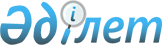 Об установлении поправочных коэффициентов к базовым ставкам платы за земельные участки Узункольского района
					
			Утративший силу
			
			
		
					Решение маслихата Узункольского района Костанайской области от 11 июля 2014 года № 208. Зарегистрировано Департаментом юстиции Костанайской области 31 июля 2014 года № 4967. Утратило силу решением маслихата Узункольского района Костанайской области от 11 декабря 2017 года № 156
      Сноска. Утратило силу решением маслихата Узункольского района Костанайской области от 11.12.2017 № 156 (вводится в действие по истечении десяти календарных дней после дня его первого официального опубликования).
      В соответствии с пунктом 1 статьи 11 Земельного кодекса Республики Казахстан от 20 июня 2003 года, подпунктом 13) пункта 1 статьи 6 Закона Республики Казахстан от 23 января 2001 года "О местном государственном управлении и самоуправлении в Республике Казахстан", Узункольский районный маслихат РЕШИЛ:
      1. Установить поправочные коэффициенты к базовым ставкам платы за земельные участки Узункольского района Костанайской области согласно приложению к настоящему решению.
      2. Признать утратившим силу решение маслихата от 29 июня 2010 года № 266 "Об установлении поправочных коэффициентов к базовым ставкам земельного налога" (зарегистрировано в Реестре государственной регистрации нормативных правовых актов за № 9-19-135, опубликовано 2 сентября 2010 года в газете "Нұрлы жол").
      3. Настоящее решение вводится в действие по истечении десяти календарных дней после дня его первого официального опубликования.
      СОГЛАСОВАНО
      Руководитель государственного
      учреждения "Отдел земельных
      отношений Узункольского района"
      _____________ Р. Абдугалиев Поправочные коэффициенты к базовым ставкам
платы за земельные участки Узункольского района
Костанайской области
					© 2012. РГП на ПХВ «Институт законодательства и правовой информации Республики Казахстан» Министерства юстиции Республики Казахстан
				
      Председатель
внеочередной сессии

А. Алимбаев

      Секретарь
районного маслихата

В. Вербовой
Приложение
к решению маслихата
от 11 июля 2014 года № 208
№ зоны
Поправочные коэффициенты к базовым ставкам платы за земельные участки
Номер и название кадастровых кварталов, входящих в зону (по сельским округам)
1
2
3
1
0,5
-
2
0,6
Петропавловский сельский округ:

село Комендантское 010
3
0,7
Петропавловский сельский округ:

(участок 1 - село Борки) 010,

(участок 2 - село Починовка) 010

Пресногорьковский сельский округ:

село Крутоярка 008,

село Песчанка 008,

село Октябрьское 008
4
0,8
Петропавловский сельский округ:

(участок 3 - село Камышловка) 010,

село Красный Борок 010

Пресногорьковский сельский округ:

(участок 2 - село Лески) 008,

село Волна 008,

село Гренадерка 008,

село Первомайка 008

Суворовский сельский округ:

село Пилкино 014

Чапаевский сельский округ:

(участок 1 - село Огузбалык) 024
5
0,9
село Варваровка:

(участок 1 - село Каратал) 036

Новопокровский сельский округ:

(участок 1- село Уйкескен) 038

Суворовский сельский округ:

село Казанка 014

Чапаевский сельский округ:

(участок 2 - село Каратомар) 024
6
1,0
Бауманский сельский округ:

село Королевка 026

Карлмаркский сельский округ:

село Сибирка 016

Новопокровский сельский округ:

(участок 2 - село Нововасильевка ) 038

Пресногорьковский сельский округ:

село Пресногорьковка 008

Российский сельский округ:

(участок 1 - село Березово) 018

село Ряжское 028
7
1,1
Карлмаркский сельский округ:

(участок 1 - село Карла Маркса) 016

Кировский сельский округ:

село Ксеньевка 020

Новопокровский сельский округ:

село Воскресеновка 038

Суворовский сельский округ:

село Суворово 014

Узункольский сельский округ:

село Павловка 030

Федоровский сельский округ:

село Укаткан 022

Чапаевский сельский округ:

село Амречье 024
8
1.2
Ершовский сельский округ:

(участок 1 - село Лесхоз 032)

Киевский сельский округ:

село Абай 034

Кировский сельский округ:

село Моховое 020

Петропавловский сельский округ:

село Белоглинка 010

Пресногорьковский сельский округ:

село Пресногорьковка 006-007

Российский сельский округ:

село Тайсойган 018,

село Убаган 018

Узункольский сельский округ:

село Есмырза 030

Чапаевский сельский округ:

село Речное 024
9
1,3
село Варваровка 036

Новопокровский сельский округ:

село Новопокровка 038

село Ряжское:

(участок 2 - село Амангельды) 028

Федоровский сельский округ:

(участок 1 - село Энгельс) 022
10
1,4
Кировский сельский округ:

село Кировское 020,

село Иваноровное 020

Узункольский сельский округ:

село Вершковое 030

Федоровский сельский округ:

село Федоровка 22
11
1,5
Узункольский сельский округ:

село Узунколь 001-004

село Троебратское 012-013

Бауманский сельский округ:

село Бауманское 026

Ершовский сельский округ:

село Ершовка 032,

село Отынагаш 032

Карлмаркский сельский округ:

село Сокол 016

Киевский сельский округ:

село Миролюбовка 034,

(участок 1 - село Долинка) 034,

село Косколь 034

село Ряжское:

(участок 1 - село Каратерек) 028